Game 1 Study Guide1.	If DM = 35, what is the value of r?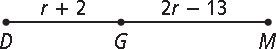 A	12B	13C	14D	15Items 2–3. Points P, Q, and S are collinear.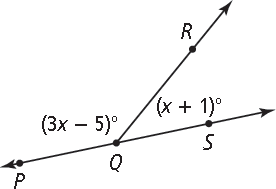 2.	What is ?3.	If a ray QT bisects , what
will be the measure of one of the
resulting angles?4.	Points L, M, and N are collinear.
You are given LM = 13 and LN = 20. What is a possible value of MN?A	6	C	8B	7	D	95.	Ray BD bisects  so that  = (x + 6) and 
 = (2x − 12). What is x?A	12	C	16B	14	D	18Vocab:Plane:Point:Line:Collinear points:Angle:Angle Bisector:Perpendicular Lines:Perpendicular Bisector:Vertical Angles:Complementary Angles:Supplementary Angles:Postulate:Ray:Segment:Parallel Lines:6.	What is the distance between
points F(2, 9) and G(4, 14)? Round
to the nearest whole number.Items 7–8. Use the number line below.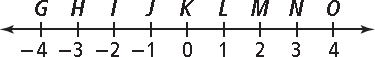 7.	What is KN + IK?8.	What is the coordinate of the midpoint of ?12.	What is the length of a
segment with endpoints at
(−3, 4) and (4, 4)?A	1	C	7B	4	D	8Items 16–17. Use the diagram shown.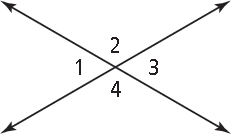 16.	The statement “Angle 2 is congruent to angle 4” is justified by the ________________________.17.	If  equals (4x + 2) and 
equals 110, what is the value of x?A	14	C	16B	15	D	17